Человек и природа.… Эта тема очень актуальна в наше время, так как деятельность людей порой губительно влияет на окружающую среду, животный и растительный мир, к сожалению уже нередки ситуации, граничащие с экологическими катастрофами. По всему миру проходят масштабные мероприятия, напоминающие нам о том, что нужно беречь природу. В нашем детском саду недели в группах проходили конкурсы рисунков «Берегите природу».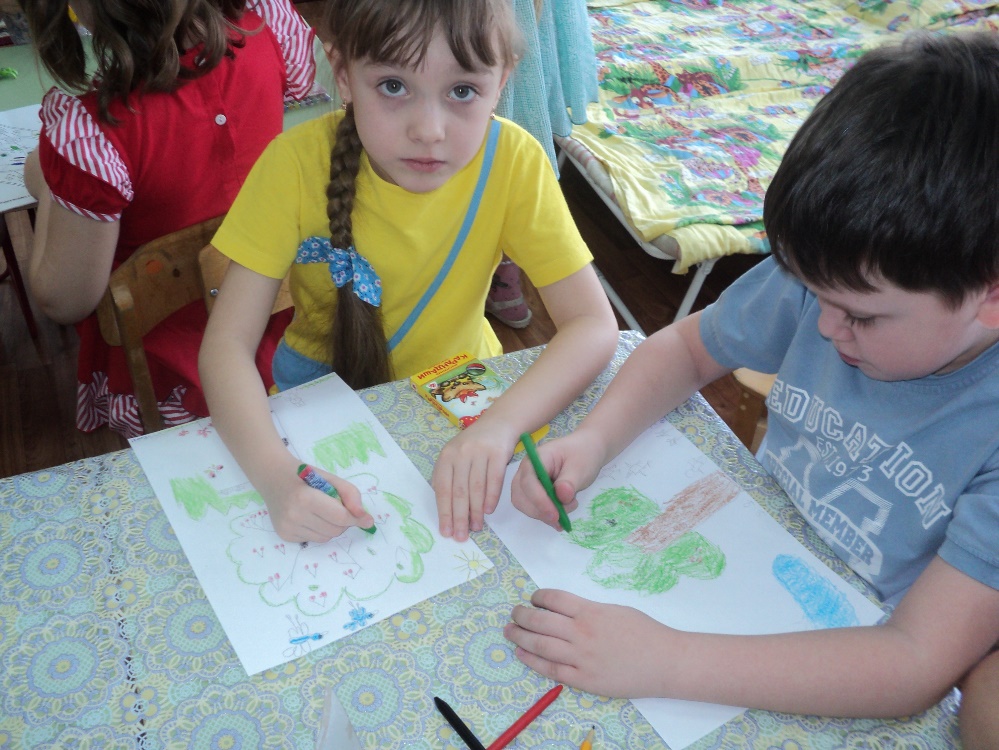 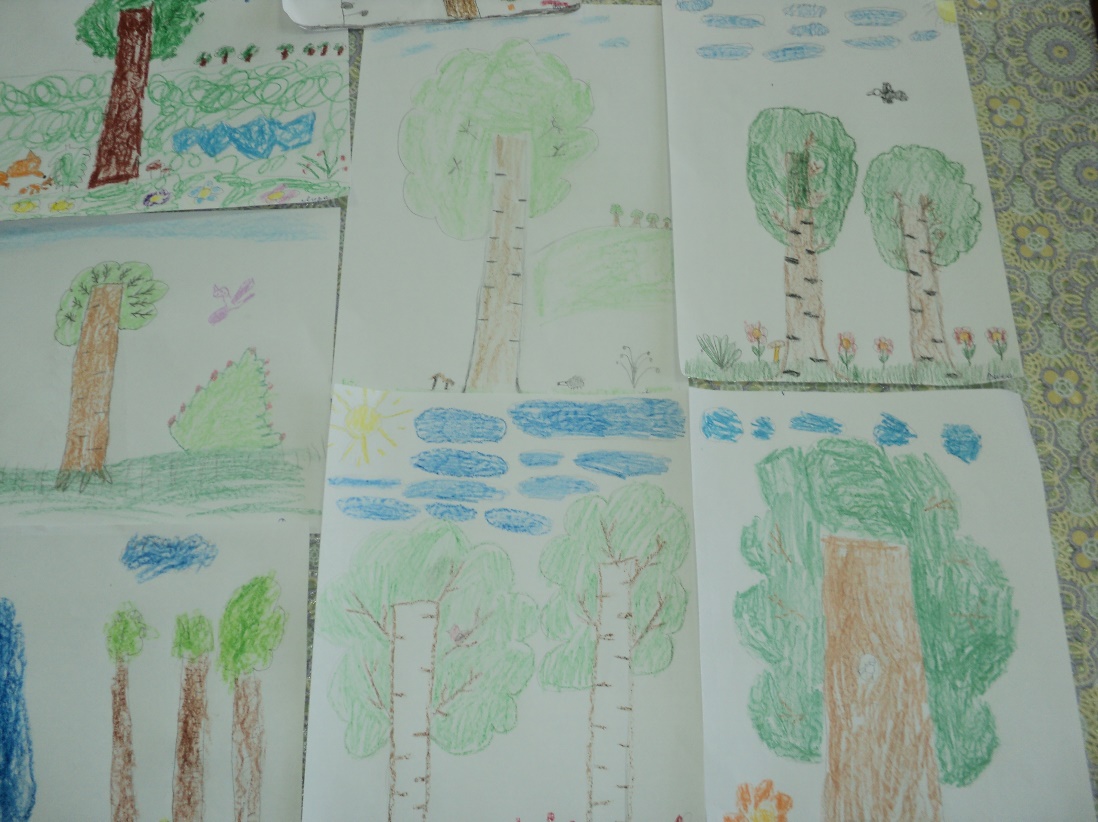 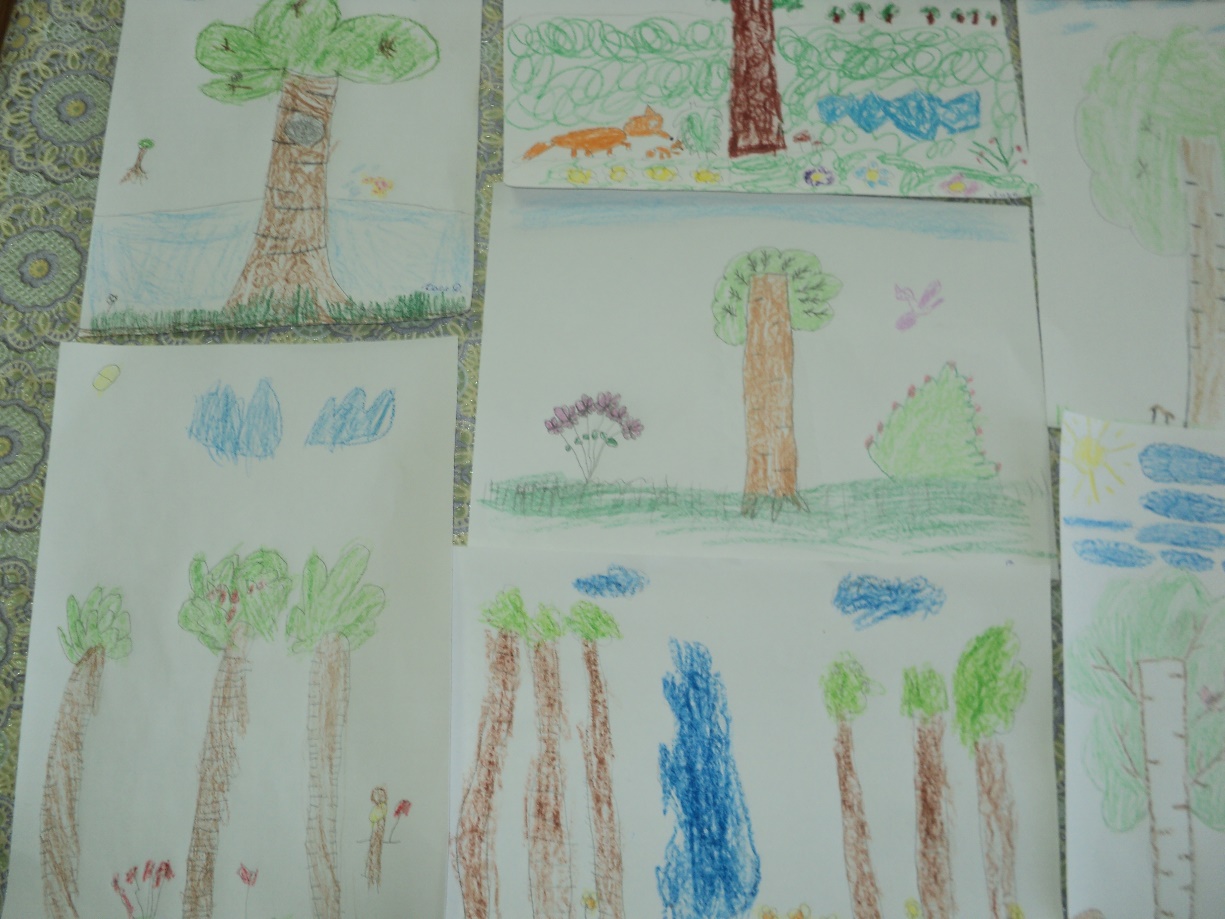 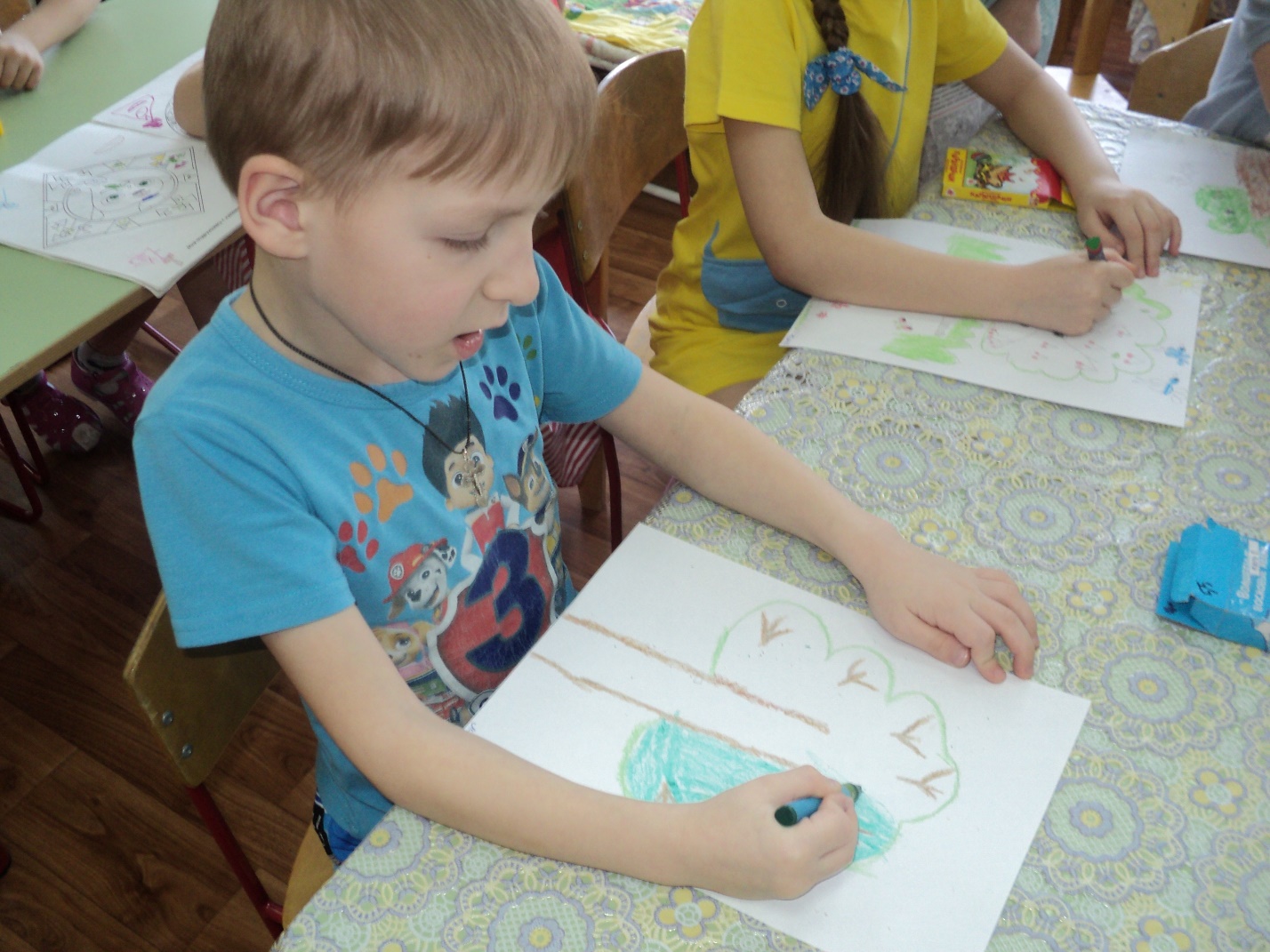 